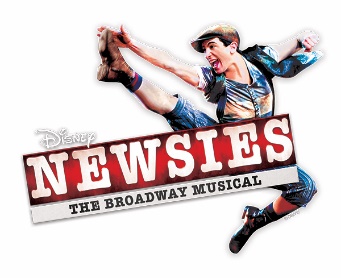 General Audition         InformationOnce we’ve begun, if we stand as one,Someday becomes somehow, and a prayer becomes a vow…            Seize the day, ladies and gents – it’s time to sell papes! We’ve been waiting to tell this story for years, so carpe diem! Remember, headlines don’t sell papes…newsies sell papes!So, if you’re reading this page, you’re interested in becoming a newsie. WARNING: theatre is not for the faint-hearted! To sign on as a newsie will take tremendous commitment, so it’s only fair that you have all the information you need to make a decision about just what it will take. We believe in total disclosure, so read on…These auditions are open auditions; that means they’re open to any student, Calvary alumnus, or friend of Calvary. We welcome and respect the faith journeys of anyone who would like to be a part of this production but want to be upfront with you about who we are. If you’d like to check out our statement of faith, please visit www.calvary.edu/mission-and-values/. There will be a short audition seminar for those who would like help or advice on Tuesday, October 30 at 7:00 p.m. in the ChapelPlease check the rehearsal and performance schedule that follows very carefully.If you are a Calvary student, we strongly recommend that you do not take any evening classes or evening/weekend modular classes during the rehearsal and performance dates of spring semester since conflicts will be unavoidable.  Many classes can be taken online.  Please check into this.  If you have an unavoidable conflict, we may be able to work something out, but please note this on your audition sheet. Availability will be a decisive casting consideration. Scheduling dance, vocal, and theatrical rehearsals simultaneously along with all the conflicts is mind-bending! All cast members MUST attend the last two weeks of rehearsal as of 2/21, so instructor’s permission to miss class and an employer’s permission to miss work must be obtained far in advance. It will be your responsibility to take initiative on this.Rehearsals Normally will begin at 6:00 and end at 10:00 until we get into dress rehearsals, which will go LATE. Ensemble vocal roles, non-dancing speaking and singing roles: rehearsals will be Tuesday and Thursday nightsSpecialty dancers: must be available all nights of the weekLeads, supporting leads, and named newsies: must be available all nights of the weekPlease realize that no one will need to be available during all the dates and times listed on the rehearsal schedule.  We try very hard to be good stewards of your time. Weekly rehearsal schedules will come out on Friday afternoon or evening for the following week. We’ll try to be done with children by 8:30; however, we cannot guarantee this.Please note that rehearsals begin in the evenings as of January 7 before Christmas break is over. The Calvary dorm will be open to dorm students free of charge, but you’ll have to prepare your own food. Only leads, supporting leads, named newsies and certain specialty dancers will need to begin this early. Rehearsals for the entire cast will begin 1/14/18.The final two weeks of rehearsal are sacrosanct; I suggest that you plan ahead for this major disruption in your lives!  Please be aware that no one may be absent as of February 21 during these final two weeks unless they have cleared it previously with me (and it won’t clear easily, guaranteed).  Rehearsals will go late; possibly as late as midnight during these last two weeks.Please be aware that you’ll need to set aside a sufficient amount of time outside of rehearsal in which to memorize your lines, blocking, choreography, and music.Cast members will be asked to supply a t-shirt that will be converted into a shirt with a pocket for a body mic. If you don’t have the necessary jazz or tap shoes, you’ll also be asked to buy your own shoes, so please factor that cost into your decision. We just don’t have the budget…wish we did!  All cast members will be required to pitch in twelve hours of technical help working on the setWe realize this is a HUGE time commitment!  We don’t apologize for the time it takes to produce something of quality. If you are not a student at CU carrying at least 6 credits, there will be a $125 participation fee.  The only time this will be waived is in the case of a graduating senior.  This fee is designed to cover ten weeks of professional acting, dance, and vocal instruction. Compare this fee to the cost of being involved in other theatre groups around the city, and you will understand the value.If you are a Calvary student on academic probation, you will be unable to participate.  Theatre Arts majors and minors are exempt from this rule since performance is required and part of the Theatre Arts education; however, Theatre Arts majors and minors on academic probation will most likely only be assigned smaller acting or technical roles.Any student with a business hold on their student account will be unable to participate, theatre major or not.Friday, November 16, you’ll receive an email letting you know if we would like you to come to call backs on Saturday, November 17 at 10:00 or 1:00.  When you’re called back, it will be for specific roles.The final cast list will most likely be emailed to you over Thanksgiving Break.Newsies Tentative Rehearsal ScheduleGR=Greenroom (chapel when not in use)DS=Dance StudioCR=Chorale RoomSEB=Special Events BuildingPrincipals are leads and supporting leads: Jack, Crutchie, Katherine, Davey, Les, Medda, named newsies: Albert, Buttons, Elmer, Finch, Henry, Ike, JoJo, Mike, Mush, Race, Romeo, Specs, Slasher, Tommy Boy, Spot ConlonDateRehearsal EmphasisTimeLocationTuesday, 10/30free auditioning seminar7:00 P.M.ChapelThursday, 11/15Auditions5:00-10:00ChapelSaturday, 11/17Call Backs10:00 am-2:30 pmChapel/Dance StudioTuesday, 12/11Cast Meeting for entire castProduction Staff Meeting7:00 p.m.After cast meetingGreenroomMonday, 1/7Selected dance rehearsals for leads and named newsies6:15-10:00Dance StudioTuesday, 1/8Selected vocal and dance rehearsals for principals and named newsies6:00-10:00DS, CRWednesday, 1/9Character Work for principals and named newsies6:00-9:00GRThursday, 1/10Selected dance rehearsals for principals and named newsies6:00-10:00DS, CRFriday, 1/11Set ConstructionBlocking Rehearsal1:00-5:006:00-9:00SEB/GRChapelSaturday, 1/12Set construction10:00-4:00SEB/GRMonday, 1/14 Roundtable for entire ensemble		6:00-10:00ChapelTuesday, 1/15Cast Meeting - Entire Cast Vocal Priority DayCalled dance rehearsalsBlocking Rehearsals6:00-6:156:00-10:006:00-10:006:00--10:00ChapelCRDSChapelWednesday, 1/16Blocking rehearsals for leads, non-dancing roles, named newsies6:00-10:00ChapelThursday, 1/17Called dance rehearsalsBlocking rehearsals6:00-10:006:00-10:00DSChapelFriday, 1/18Set Construction1:00-5:00SEB/GRSaturday, 1/19Set construction10:00-4:00SEB/GRMonday, 1/21Called dance rehearsalsBlocking rehearsals6:00-10:006:00-10:00DSChapelTuesday, 1/22For those without a mic shirt, bring camisole or t-shirt to Becky Cast Meeting - Entire Cast Vocal Priority DayCalled dance rehearsalsBlocking Rehearsals6:00-6:156:00-10:006:00-10:006:00--10:00ChapelCRDSChapelWednesday, 1/23Blocking rehearsals for leads, non-dancing roles, named newsies6:00-10:00ChapelThursday, 1/24Called dance rehearsalsBlocking rehearsals6:00-10:006:00-10:00DSChapelFriday, 1/25Set Construction1:00-5:00SEB/GRSaturday, 1/ 26Set construction10:00-4:00SEB//GRMonday, 1/ 28Called dance rehearsalsBlocking rehearsals6:00-10:006:00-10:00DSChapelTuesday, 1/29Cast Meeting - Entire Cast Vocal Priority DayCalled dance rehearsalsWorking Rehearsals6:00-6:156:00-10:006:00-10:006:00--10:00ChapelCRDSChapelWednesday, 1/30Working rehearsals for leads, non-dancing roles, named newsies6:00-10:00ChapelThursday, 1/31Called dance rehearsalsWorking rehearsals6:00-10:006:00-10:00DSChapelFriday, 2/1Set ConstructionCalled Dance rehearsals1:00-5:006:00-9:00SEB/GRDSSaturday, 2/2Set construction10:00-4:00SEB/GRMonday, 2/4Deadlines!Lines and Music!Head shots Bios for program  Called dance rehearsalsBlocking rehearsals6:00-10:006:00-10:00DSChapelTuesday, 2/5Cast Meeting - Entire Cast Vocal Priority DayCalled dance rehearsalsWorking Rehearsals6:00-6:156:00-10:006:00-10:006:00--10:00ChapelCRDSChapelWednesday, 2/6Working rehearsals for leads, non-dancing roles, named newsies6:00-10:00ChapelThursday, 2/7Participation Fee Due!Called dance rehearsalsBlocking rehearsals6:00-10:006:00-10:00DSChapelFriday, 2/8Set ConstructionCalled Choreography rehearsalsProduction Staff Meeting1:00-5:006:00-9:006:00-8:00SEB/GRDSBobbie’sSaturday, 2/9Set construction10:00-4:00SEB/GRMonday, 2/11Called dance rehearsalsWorking rehearsals6:00-10:006:00-10:00DSChapelTuesday, 2/12Cast Meeting - Entire Cast Vocal Priority DayCalled dance rehearsalsWorking Rehearsals6:00-6:156:00-10:006:00-10:006:00--10:00ChapelCRDSChapelWednesday, 2/13Working rehearsals for leads, non-dancing roles, named newsies6:00-10:00ChapelThursday, 2/14Called dance rehearsalsWorking rehearsals6:00-10:006:00-10:00DSChapelFriday, 2/15LOAD-IN required for all cast and crew except children. Times and crews will be scheduled:assemble set in theatre; hang and focus lights1:00-?ChapelSaturday, 2/16LOAD-IN required for all cast and crew except children. Times and crews will be scheduled: continue assembling set and finish set construction10:00-4:00ChapelSEB/GRSunday, 2/17Paper Tech for SM, ASMs, TD, Lights, sound5:00-10:00Bobbie’sMonday, 2/18Entire Cast COSTUME PARADE, followed by working rehearsalChoreography touch-ups as necessary5:30-10:00Chapel/DS/GRTuesday, 2/19Program Information Due! Business and Personal Ads Due!Cast Meeting - Entire Cast Vocal Priority Day: sing-thru with accompaniment trackCalled dance rehearsalsWorking Rehearsal6:00-6:156:15-7:457:45-10:007:45-10:00ChapelChapelDSChapelWednesday, 2/20Working and polishing6:00-10:00ChapelThursday, 2/21No absences from this point on!!!Trouble spotsCalled dance rehearsalsRun-thru6:00-8:006:00-8:008:00-10:00ChapelDSChapelFriday, 2/22Set ConstructionTrouble spotsCalled dance rehearsalsRun-thru1:00-5:006:00-8:006:00-8:008:00-10:00SEB/GRChapelDSChapelSaturday, 2/23DRY TECH (props, set, lighting, and sound crews)WET TECH (entire cast and crew)9:00 a.m.1:30 p.m.ChapelMonday, 2/25Continue run-thru and polishing with tech6:00-10:00ChapelTuesday, 2/26Continue run-thru and polishing with tech6:00-10:00ChapelWednesday, 2/27Continue run-thru and polishing with tech6:00-10:00ChapelThursday, 2/28Continue run-thru and polishing with techHair, Makeup, and Pictures!3:30-10:00ChapelFriday, 3/1Possible Set ConstructionTrouble Spot rehearsal, TBA1:00-5:006:00-10:00SEB/GRChapelSaturday, 3/2Set construction10:00-4:00Chapel/GRMonday, 3/4DRESS REHEARSAL5:00-10:00ChapelTuesday, 3/5DRESS REHEARSAL with hair5:00-10:00ChapelWednesday, 3/6DRESS REHEARSAL with makeup5:00-10:00ChapelThursday, 3/7School Matinee Performance11:00, 8:30 callChapelFriday, 3/8Friday Night Performance7:30, 5:00 callChapelSaturday, 3/9Saturday Night Performance7:30, 5:00 callChapelSunday, 3/10Sunday Matinee Performance2:00, 11:30 callChapelThursday, 3/14PICK-UP REHEARSAL6:00-8:30ChapelFriday, 3/15Friday Night Performance7:30; 5:00 callChapelSaturday, 3/16Saturday Night Performance7:30, 5:00 callChapelSunday, 3/17Sunday Matinee PerformanceSTRIKE IMMEDIATELY FOLLOWINGMANDATORY FOR ALL CAST AND CREW, FOLLOWED BY A CAST PARTY AT THE ROBERTS’ LAKE HOUSE!!!2:00, 11:30 call3:30-7:30Chapel/GR/SEB